Nominations from Environmental Pillar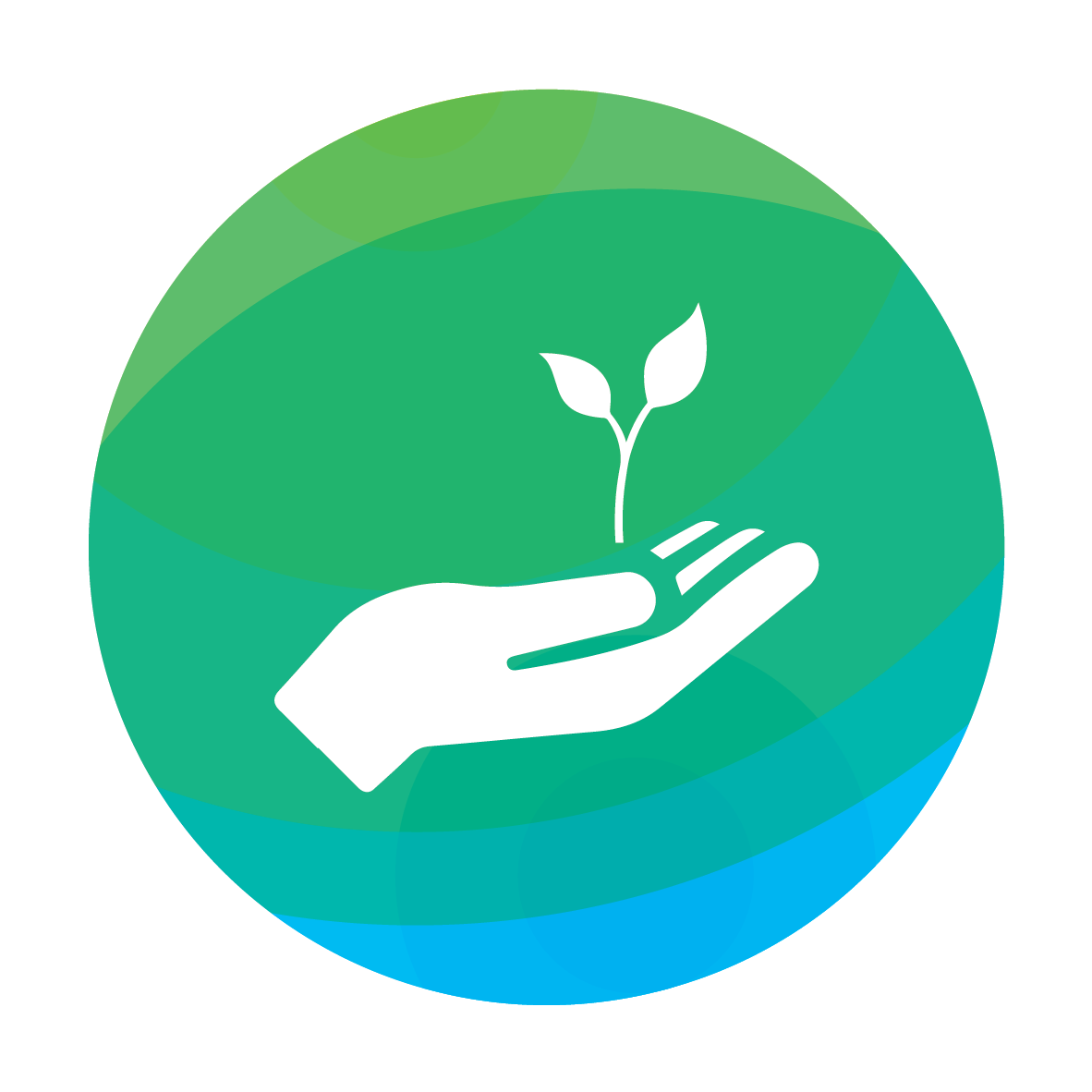 Nomination Form for DLR PPN Representatives Local Community Development CommitteePlease note that nominations must come from DLR PPN member groups who are part of the Environmental Pillar of the PPN. This form should be completed and returned by the proposer to the DLR PPN Secretariat by email to secretariat@dlrppn.ie, or by Post to DLR PPN Secretariat, The Old Post Office, 7 Rock Hill, Main Street, Blackrock, Co.Dublin  by 5pm on Friday 24th May 2019.Nomination Form for DLR PPN Representatives Local Community Development CommitteePlease note that nominations must come from DLR PPN member groups who are part of the Environmental Pillar of the PPN. This form should be completed and returned by the proposer to the DLR PPN Secretariat by email to secretariat@dlrppn.ie, or by Post to DLR PPN Secretariat, The Old Post Office, 7 Rock Hill, Main Street, Blackrock, Co.Dublin  by 5pm on Friday 24th May 2019.Name of candidate:Name of candidate:Address of candidate:Address of candidate:Phone number of candidate:Phone number of candidate:Email address of candidate:Email address of candidate:Nominating group:Nominating group:Proposer:(Chairman / Secretary of Nominating Group)Proposer:(Chairman / Secretary of Nominating Group)Email address of proposer:Email address of proposer:Phone number of proposer:(to confirm nomination)Phone number of proposer:(to confirm nomination)The candidate acknowledges and agrees to represent the PPN Membership in accordance with the Roles, Rights and Responsibilities of a PPN Representative as distributed with this form and available online here.The candidate has read the information sheet distributed with this form and available online here and is aware of the purpose of the Local Community Development Committee and the requirements of the role.   YES           NO   YES           NOThe experience / skills this candidate would bring to the Local Community Development Committee.- Please note this information will be shared with voters to inform them about the candidates. - Continue on to the next page if more space is needed.